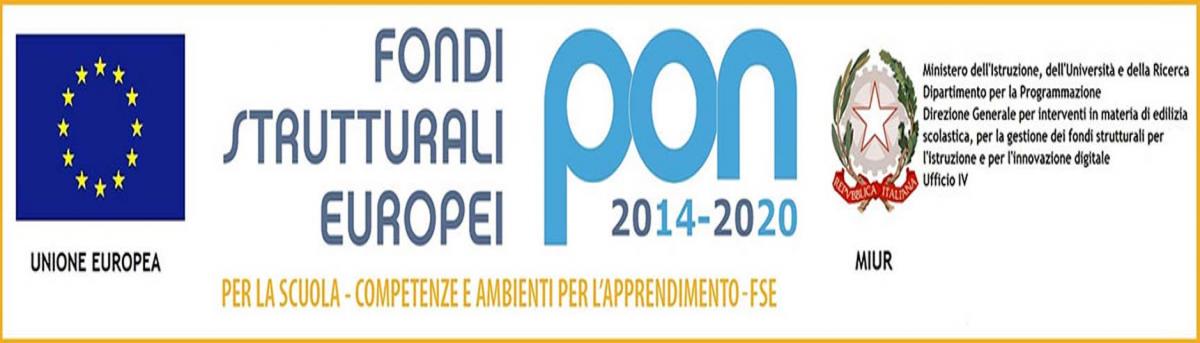 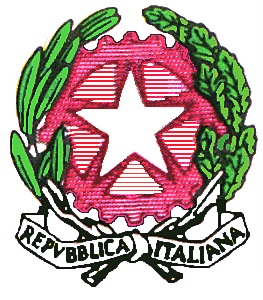 ISTITUTO COMPRENSIVO DI SCUOLA DELL’INFANZIA, PRIMARIA E SECONDARIA DI PRIMO GRADO                               Via A. Volta, 1 - 24060 VILLONGO (BG) 035 927200   035 925024  e-mail: bgic891004@istruzione.it  - pec: bgic891004@pec.istruzione.itSito Internet: www.icvillongo.it	C.F.: 95118490168	Prot. n. _______						 Villongo, anno scolastico 20 /20Visto il parere favorevole del collegio dei docenti nella seduta del ____________ sono stato/a designato/a dal Dirigente Scolastico, con nomina prot. n. ____________ del _______________, tutor del/la docente Nome COGNOME immesso/a in ruolo  a decorrere dal 01/09/2017, incaricato/a di insegnare la/le disciplina/e xxxxxxxx (cl. di conc. A0xxx) nelle classi xxx, xxx, xxx.La docente ha effettuato dunque nella nostra scuola l’anno di formazione e di prova, secondo quanto disposto dall’art. 1, comma 98 a), della Legge n.107/2015 e richiamato dalla nota ministeriale n. 36167 del 05/11/2015 nel paragrafo 2.Insegnando la stessa disciplina/oppureSebbene insegni xxxxx (cl. di conc. Xxx), disciplina differente da quella per cui la docente è entrata in ruolo, essendo abilitata anche per la classe di concorso xxx/oppureSebbene insegni xxxxx (cl. di conc. Xxx), materia affine alla disciplina per cui la docente è entrata i ruolo,ho accompagnato il/la collega in questo periodo di formazione nella stesura del Bilancio delle competenze iniziali, durante la fase del “peer to peer” e nella stesura del Bilancio delle competenze finali, per un totale di 18 ore. Dall’osservazione è emerso quanto segue:SCHEDA DI RILEVAZIONE DEL DOCENTE TUTORAttività osservate dal DOCENTE TUTOR:Interazione con il DOCENTE TUTOR:Interazione con la didattica del DOCENTE TUTOR:Individuazione di problemiRapporti con le famiglieSCHEDA DI VALUTAZIONE DI SINTESI(a cura del DOCENTE TUTOR)Il docente neo immesso in ruolo:(1 = punteggio minimo; 4 = punteggio massimo)                  							IL DOCENTE TUTOR______________________________maisporadicamentefrequentementesemprelezione frontalelavoro in laboratoriointerrogazionisvolgimento di una verificalavoro di gruppocorrezione, consegna elaborativisita di istruzioneintervento individualizzato a sostegno degli alunni d.a.altro (specificare)il docente neo immesso in ruolo ha avuto un comportamento:maisporadicamentefrequentementesemprepassivodisponibile al confrontocorretto e responsabile rispetto agli impegni presicollaborativopropositivo nell’iter di interventoaltro (specificare)il docente neo immesso in ruolo ha richiesto:maisporadicamentefrequentementesempreinformazioni sui contenuti disciplinariinformazioni sull’ambiente socio-culturale degli alunni, della scuola e della classespiegazioni e/o approfondimenti sulla metodologia utilizzataspiegazioni su materiali e/o strumentiinformazioni sulle aree progettuali di intervento più adeguate alle potenzialità degli alunni d.a.altro (specificare)il docente neo immesso in ruolo ha manifestato:maisporadicamentefrequentementesempredisponibilità a confrontarsi sulle attività didattichecapacità di confrontarsi sulle attività didattichecapacità di suggerire attività didattichecapacità di proporre materiali e strumenti didatticicapacità di intervenire autonomamente nelle attività rivolte agli alunni d.a.altro (specificare)il docente neo immesso in ruolo ha manifestato capacità di:maisporadicamentefrequentementesempreriflettere sulle dinamiche relazionaliriflettere sulla metodologia didatticariflettere sui problemi di apprendimentoindividuare problemi relazionaliindividuare problemi didatticiindividuare difficoltà di apprendimento degli alunnisuggerire soluzioni per i problemi individuatiindividuare comportamenti degli alunni d.a. legati alle loro problematiche psicofisiche trovando soluzioni adeguatealtro (specificare)il docente neo immesso in ruolo ha manifestato capacità di:maisporadicamentefrequentementesemprecomprendere l’importanza della collaborazione tra scuola e famigliarendersi disponibile all’incontro e alla collaborazione tra scuola e famigliaascoltare bisogni e comprendere aspettative della famigliacomunicare con chiarezza ai genitori gli obiettivi specifici ed educativi della scuolacomunicare con correttezza alla famiglia problematiche specifiche dei singoli alunniricercare convergenza sui principi e sulle scelte educative, mantenendo la distinzione dei ruoli e la specificità delle competenze professionalicoinvolgere le famiglie nei comuni interventi educativialtro (specificare)1234utilizza strumenti adeguati ed efficaci mostra competenze disciplinari adeguate propone in modo chiaro le diverse attivitàsa organizzare e coinvolgere il gruppo classe sa gestire i tempi e le risorsecrea un buon clima di lavoropone attenzione agli errori e ai fraintendimenti degli alunni e li sa utilizzarecontrolla il processo di apprendimento e mette a punto le fasi successive con coerenzasa adattare quanto programmato alla situazione realeregistra in modo sistematico le attività svolteeffettua un’analisi in itinere (controlla e corregge il lavoro a casa e a scuola degli alunni, valuta progressi e difficoltà ,…)prevede prove adeguate per valutare se gli obiettivi sono stati raggiuntifissa un criterio di misurazione per le provecomunica i criteri di misurazione/valutazione adottatiosserva i d.a. nelle attività e sa riconoscere e affrontare le difficoltàsa gestire le situazioni di emergenzasa gestire i rapporti con l’équipe psico-medico-pedagigicaAltro:Altro:Altro:Altro:Altro: